หน้าปก
[Cover]ความเป็นหนึ่งเดียวกันของศาสนา[Oneness of Religion]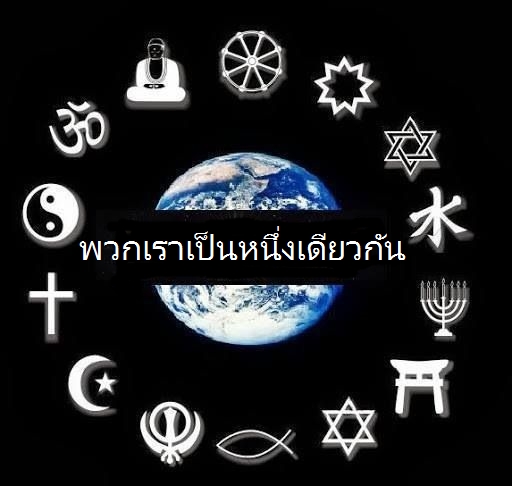 สารบัญ
[Table of Contents]เว็บไซต์อย่างเป็นทางการ
ของชุมชนบาไฮประเทศไทยInternational Bahá’í Website
in English and other languagesฉบับแปลอย่างไม่เป็นทางการ (เมษายน 2560)[Provisional Translation (April 2017)]ศาสนาบาไฮ1
พระผู้เป็นเจ้าส่งพระศาสดาทั้งหลายมาจุติในโลก
[God Sent an Incarnate Spirit of His Prophets to the World]พระผู้เป็นเจ้าอยู่ในสภาวะที่มนุษย์ไม่สามารถรู้  เข้าใจหรือเข้าถึง  และไม่มีการสื่อสารโดยตรงที่สามารถเชื่อมต่อพระองค์กับมนุษย์  ดังนั้นเพื่อที่จะอบรมสั่งสอนมนุษย์  พระผู้เป็นเจ้าทรงให้วิญญาณของพระศาสดามาจุติในวรกายอันประเสริฐ  และเป็นตัวแทนของพระองค์บนพิภพในแต่ละยุคสมัยแต่ละดินแดน  พระศาสดาทั้งหลายล้วนได้รับความรู้มาจากพระผู้เป็นเจ้าเดียวกัน  ดังนี้เองหลักธรรมคำสอนของพระศาสดาของทุกศาสนาจึงมีสาระเดียวกัน  พระบาฮาอุลลาห์ลิขิตไว้เกี่ยวกับเรื่องนี้ว่า :ดังนี้ประตูไปสู่ความรู้เกี่ยวกับพระผู้ทรงดำรงอยู่ก่อนยุคสมัยจึงถูกปิดต่อทุกชีวิต...พระผู้เป็นบ่อเกิดแห่งกรุณาธิคุณที่ไม่มีสิ้นสุด  ทรงบันดาลมณีที่เรืองรองแห่งความวิสุทธิ์ทั้งหลายให้ปรากฏออกมาจากอาณาจักรของวิญญาณ  ในรูปกายอันประเสริฐของธรรมวิหารของมนุษย์  และแสดงให้เห็นชัดต่อมวลมนุษย์  เพื่อว่ามณีเหล่านี้จะถ่ายทอดความลึกลับของพระผู้ทรงสภาวะที่ไม่เปลี่ยนแปลงให้แก่โลก  และบอกเล่าความล้ำลึกของสาระที่ไม่มีเสื่อมสูญของพระองค์  พระผู้เป็นกระจกที่วิสุทธิ์  เป็นอรุโณทัยแห่งความรุ่งโรจน์บรมโบราณเหล่านี้  ล้วนเป็นผู้อรรถาธิบายบนพิภพของพระผู้เป็นสุริยะ  สาระและจุดประสงค์สุดท้ายของจักรวาล  และได้รับความรู้  อานุภาพและอธิปไตยจากพระองค์ พระบาฮาอุลลาห์เนื่องด้วยไม่มีสายสัมพันธ์ของการสื่อสารโดยตรงที่สามารถเชื่อมต่อพระผู้เป็นเจ้ากับสรรพโลกที่พระองค์สร้าง  และไม่มีความคล้ายคลึงดำรงอยู่ได้ระหว่างสิ่งที่ไม่จิรังและพระผู้ทรงความนิรันดร์ ระหว่างสิ่งที่ผันแปรและพระผู้ทรงความเที่ยงแท้  พระองค์ทรงบัญญัติว่า  ในทุกยุคและยุคศาสนาของพระผู้เป็นเจ้า  ดวงวิญญาณที่บริสุทธิ์และไม่เปรอะเปื้อนจะถูกแสดงให้เห็นชัดในอาณาจักรของโลกและสวรรค์ พระบาฮาอุลลาห์จงใช้ดวงตาของจิตตรองดูลูกโซ่ของการเปิดเผยพระธรรมที่ตามกันมาเป็นลำดับ  ซึ่งได้เชื่อมโยงการปรากฏองค์ของอดัมและการปรากฏองค์ของพระบ๊อบ  เราให้การยืนยันต่อหน้าพระผู้เป็นเจ้าว่า  พระศาสดาเหล่านี้แต่ละองค์ถูกส่งลงมาโดยปฏิบัติการของพระประสงค์และเจตนาของพระผู้เป็นเจ้า  แต่ละพระองค์เป็นผู้นำธรรมสารที่เฉพาะเจาะจง  แต่ละองค์ได้รับมอบคัมภีร์หนึ่งซึ่งเปิดเผยโดยพระผู้เป็นเจ้า...ระดับของการเปิดเผยพระธรรมของพระศาสดาแต่ละองค์ถูกกำหนดไว้อย่างแน่ชัดล่วงหน้า พระบาฮาอุลลาห์2
พระศาสดาทั้งหลายเป็นหนึ่งเดียวกัน
[The Prophets of God are One]แสงธรรมของพระศาสดาทั้งหลายเป็นเสมือนรังสีจากดวงอาทิตย์เดียวกันที่ให้ความสว่างแก่โลก  ธรรมาทิตย์หรือดวงอาทิตย์แห่งธรรมคือชื่อที่หมายถึงพระศาสดา  โลกมนุษย์ตั้งแต่มีมามีพระศาสดามาจุติแล้วมากมาย  การมาและจากไปของพระศาสดาแต่ละองค์เป็นเสมือนดวงอาทิตย์ขึ้นและตก  ที่มาให้แสงสว่างแก่โลกแล้วลาลับฟ้าไปดวงอาทิตย์ขึ้นมาเช้าวันนี้เป็นวันจันทร์  จากนั้นลาลับฟ้าไปแล้วขึ้นมาใหม่อีกเป็นวันอังคาร  แล้วขึ้นมาใหม่อีกเป็นวันพุธ  ดวงอาทิตย์ที่ขึ้นมาแต่ละวันเป็นดวงเดียวกันแต่เราเรียกชื่อแต่ละวันนั้นต่างกันคือ  จันทร์  อังคาร  พุธ  พฤหัส  ศุกร์ ทำนองเดียวกันพระศาสดาองค์หนึ่งเสด็จมาสั่งสอนมนุษย์ในเวลาหนึ่งในดินแดนหนึ่งแล้วจากโลกนี้ไป  เสมือนกับดวงอาทิตย์ขึ้นมาแล้วลาลับฟ้าไป  เว้นช่วงเวลาไประยะหนึ่งพระศาสดาอีกองค์ซึ่งเป็นดวงอาทิตย์ดวงเดิมก็เสด็จมาสั่งสอนมนุษย์อีกเหมือนกับรุ่งอรุณของวันใหม่  แต่พระองค์เสด็จมาด้วยชื่อใหม่  ก่อตั้งศาสนาเดียวกันด้วยชื่อใหม่  เปิดเผยคัมภีร์เล่มใหม่เป็นอีกภาษาหนึ่งตามดินแดนที่พระองค์มาจุติ  แล้วก็จากไป  และก็เป็นเช่นนี้อีกคือจะมีพระศาสดาองค์ใหม่ซึ่งเป็นดวงอาทิตย์ดวงเดิมเสด็จมาด้วยชื่อใหม่อีกเช่นเมื่อ 2,500 ปีที่แล้วมีพระศาสดาชื่อพระพุทธเจ้าเสด็จมาสอนศาสนาพุทธในอินเดีย  อีกห้าร้อยกว่าปีถัดมาก็มีพระศาสดาอีกองค์เสด็จมาในอีกดินแดนหนึ่งด้วยชื่อที่ต่างกันคือพระเยซู  มาสอนศาสนาเดียวกันแต่ใช้ชื่อใหม่ว่าศาสนาคริสต์  อีกหกร้อยกว่าปีต่อมาดวงอาทิตย์ดวงเดิมก็ขึ้นมาอีกในอีกดินแดนหนึ่งในชื่อพระโมฮัมหมัด  มาสอนศาสนาเดิมแต่ใช้ชื่อใหม่ว่าศาสนาอิสลาม  ทั้งพระพุทธเจ้า  พระเยซูและพระโมฮัมหมัดต่างก็นำแสงธรรมหรือความรู้มาจากแหล่งเดียวกัน  มาจากพระผู้เป็นเจ้าองค์เดียวกัน  และล่าสุดหลังจากศาสนาอิสลามหนึ่งพันสองร้อยกว่าปี  นั่นคือกลางคริสต์ศตวรรษที่ 19 ดวงอาทิตย์ดวงเดิมก็ขึ้นมาอีก  นำแสงธรรมจากพระผู้เป็นเจ้าองค์เดียวกันมาให้ความสว่างแก่มนุษยชาติในยุคใหม่นี้  ในนามของพระบาฮาอุลลาห์  ผู้เสด็จมาก่อตั้งศาสนาเดิมด้วยชื่อใหม่ว่าศาสนาบาไฮ   พระบาฮาอุลลาห์ทรงลิขิตไว้เกี่ยวกับความเป็นหนึ่งเดียวกันของพระศาสดาทั้งหลายดังนี้ : ดูกร  บรรดาผู้ที่เชื่อในเอกภาพของพระผู้เป็นเจ้า  จงระวังอย่าถูกล่อใจให้สร้างความแตกต่างระหว่างพระผู้สำแดงศาสนาของพระผู้เป็นเจ้า  หรือจำแนกเครื่องหมายที่มากับและประกาศการเปิดเผยองค์ของพระศาสดาทั้งหลาย  แท้จริงแล้วนี้คือความหมายที่แท้จริงของเอกภาพของพระผู้เป็นเจ้า  หากเจ้าเป็นพวกที่เข้าใจและเชื่อสัจธรรมนี้  ยิ่งไปกว่านั้นจงวางใจได้ว่า  ผลงานและการกระทำของพระศาสดาแต่ละองค์ของพระผู้เป็นเจ้า  ไม่เพียงเท่านั้น  อะไรก็ตามที่เกี่ยวโยงกับพระศาสดาเหล่านี้  และอะไรก็ตามที่พวกเขาจะแสดงให้ปรากฏในอนาคต  ล้วนถูกลิขิตไว้โดยพระผู้เป็นเจ้า  และคือการสะท้อนของพระประสงค์และเจตนาของพระองค์ พระบาฮาอุลลาห์การเปิดเผยพระธรรมคำสอนของพระศาสดาแต่ละองค์ให้ไว้ตามความเหมาะสมของสภาพสังคมในแต่ละยุคสมัย  และเท่าที่สติปัญญาของมนุษย์ในสมัยนั้นจะรับได้  เมื่อเวลาผ่านไปสภาพสังคมเปลี่ยนแปลงไปและระดับสติปัญญาของมนุษย์สูงขึ้น  พระศาสดาองค์ใหม่ที่เสด็จมาในยุคหลังจึงสอนมนุษย์มากกว่าพระศาสดาองค์ก่อนๆ  ดังที่พระพุทธเจ้ากล่าวไว้ว่า  พระธรรมคำสอนของพระองค์เปรียบเสมือนใบไม้ที่อยู่ในกำมือ  ส่วนพระธรรมคำสอนของพระพุทธเจ้าองค์ที่ห้าที่จะเสด็จมาในอนาคตจะเป็นเหมือนใบไม้ทั้งป่า  ดังนั้นแสงธรรมของพระศาสดาในแต่ละยุคจึงมีอานุภาพต่างกัน  ดังเช่นแสงอาทิตย์ต่างเวลาในยามเช้าและตอนเที่ยงมีความร้อนแรงต่างกัน  ธรรมลิขิตของพระบาฮาอุลลาห์ให้การยืนยันไว้ว่า :  ทั้งหมดที่เราเปิดเผยต่อเจ้าด้วยชิวหาแห่งอานุภาพ  และลิขิตไว้สำหรับเจ้าด้วยปากกาแห่งอำนาจ  ปรับไว้ตามความสามารถและความเข้าใจของเจ้าที่จะรับได้  หาใช่ตามสภาวะและทำนองของเสียงของเรา พระบาฮาอุลลาห์คุณลักษณะเหล่านี้ของพระผู้เป็นเจ้า  มิได้และไม่เคยประทานให้แก่ศาสนทูตบางองค์เป็นพิเศษ  และไม่ให้องค์อื่น  ไม่เลย  ศาสนทูตทั้งหมดของพระผู้เป็นเจ้า  ธรรมทูตที่วิสุทธิ์  เป็นที่โปรดปรานและได้รับการเลือกสรรทุกองค์โดยไม่มียกเว้น  ล้วนเป็นผู้แสดงนามของพระผู้เป็นเจ้า  เป็นพรหมกายของคุณลักษณะของพระองค์  ศาสนทูตทั้งหลายแตกต่างกันก็เพียงระดับของการเปิดเผยพระธรรมและอานุภาพของแสงธรรม พระบาฮาอุลลาห์การที่แสงธรรมของพระศาสดาในแต่ละยุคมีอานุภาพต่างกัน  ไม่ได้หมายความว่าพระศาสดาบางองค์เหนือกว่าองค์อื่น  แสงธรรมของพระศาสดาแต่ละองค์เป็นแสงสว่างจากดวงอาทิตย์เดียวกัน  แต่ที่ร้อนแรงต่างกันนั้นก็เพราะโลกที่เปลี่ยนแปลงอยู่ตลอดนั้นมีความพร้อมที่จะรับแสงธรรมต่างกัน  ดังที่เห็นได้ว่าหลักธรรมคำสอนหลายอย่างของพระบาฮาอุลลาห์ที่ทรงนำมาเพิ่มเติมสำหรับมนุษยชาติในยุคใหม่นี้เช่นความเสมอภาคระหว่างบุรุษและสตรี  ภาษาสากล  การก่อตั้งศาลโลก ฯลฯ  มนุษย์เมื่อพันปีก่อนไม่สามารถเข้าใจและสภาพสังคมในเวลานั้นก็ยังไม่พร้อมที่จะรับมาปฏิบัติ : จงรู้ไว้อย่างแน่ใจได้ว่า  สาระของศาสนทูตทั้งหมดของพระผู้เป็นเจ้าเป็นหนึ่งและเหมือนกัน   เอกภาพของศาสนทูตทั้งหลายนั้นสมบูรณ์  พระผู้เป็นเจ้าผู้เป็นพระผู้สร้างทรงกล่าวว่า : ไม่มีความแตกต่างระหว่างพระผู้แสดงธรรมสารของเรา  ทุกพระองค์ล้วนมีจุดประสงค์เดียวกัน  ความลับของพวกเขาเป็นความลับเดียวกัน  การให้เกียรติศาสนทูตองค์หนึ่งมากกว่าองค์อื่น   หรือยกให้บางองค์อยู่เหนือองค์อื่นทั้งหมด  ไม่เป็นที่อนุญาต...อย่างไรก็ตามการเปิดเผยพระธรรมของศาสนทูตทั้งหลายพระผู้เป็นเจ้าในโลกนี้ต้องต่างระดับกัน  ศาสนทูตแต่ละองค์คือพระผู้แสดงพระธรรมที่พิเศษต่างกัน  และได้รับมอบหมายให้เปิดเผยองค์โดยการกระทำที่เฉพาะเจาะจง  ด้วยเหตุผลนี้เองที่ศาสนทูตทั้งหลายดูเหมือนว่ายิ่งใหญ่ต่างกัน...ความเจิดจ้าที่ต่างกันของแสงธรรมของศาสนทูตทั้งหลายหาใช่อยู่ที่ตัวแสงธรรมเอง  แต่เป็นเพราะโลกที่เปลี่ยนแปลงอยู่ตลอดมีความพร้อมที่จะรับแสงธรรมต่างกัน พระบาฮาอุลลาห์3
สัจธรรมนิรันดร์และบทบัญญัติทางสังคม
[Eternal Truths and Social Ordinances]คำสอนของพระศาสดาทั้งหลายแยกได้เป็นสองประเภท  หนึ่งคือคำสอนที่เป็นธรรมะ  เป็นสัจธรรมนิรันดร์  เช่นคำสอนเกี่ยวกับความรัก  ความสามัคคี  ความเสียสละ  ความเมตตากรุณา  ความเอื้อเฟื้อเผื่อแผ่  การให้  การอภัย  การไม่โกหก  การปล่อยวางไม่ยึดติดกับโลกวัตถุ  ซึ่งคำสอนในส่วนนี้จะตรงกันในทุกศาสนา  ส่วนคำสอนอีกประเภทหนึ่งซึ่งเป็นบทบัญญัติทางสังคมจะแตกต่างกันในแต่ละศาสนา  เพราะเป็นสิ่งที่พระศาสดาแต่ละองค์บัญญัติไว้แตกต่างกันตามความจำเป็นและความเหมาะสม  สำหรับสถานการณ์และสภาพสังคมในแต่ละยุคแต่ละดินแดนที่พระศาสดาองค์นั้นมาจุติเช่น  การลงโทษฆาตกรโดยการฆ่าให้ตายตามกันไปในสมัยพระโมเสส  การห้ามนักบวชไม่ให้สมรสในศาสนาคริสต์  การละเว้นอาหารมื้อเย็น  และการละเว้นจากกามของพระสงฆ์ในศาสนาพุทธ  การลงโทษขโมยโดยการตัดมือ  การไม่กินหมู  การอนุญาตให้มีภรรยาสี่คน  และการทำสงครามศักดิ์สิทธิ์ในศาสนาอิสลาม  การไม่ยุ่งเกี่ยวกับการเมือง  การได้รับความยินยอมจากพ่อแม่ของทั้งสองฝ่ายก่อนจะแต่งงานกันในศาสนาบาไฮ พระบาฮาอุลลาห์ทรงกล่าวถึงหลักธรรมที่เป็นสาระที่เหมือนกันโดยมูลฐานในทุกศาสนา  และคำสอนต่างๆ ที่พระศาสดาทั้งหลายบัญญัติไว้ต่างกันเพื่อสนองความต้องการในแต่ละยุคที่ต่างกันไว้ว่า :ศาสนทูตที่แท้จริงทุกองค์ทรงถือว่าธรรมสารของตนโดยมูลฐานนั้นเหมือนกันกับการเปิดเผยพระธรรมของศาสนทูตทุกองค์ที่เสด็จมาก่อน...ศาสนทูตทุกพระองค์ที่พระผู้สร้างผู้ทรงมหิทธานุภาพและไม่มีที่เปรียบ  ได้ส่งมายังประชาชนทั้งหลายของโลก  ได้รับมอบธรรมสารอย่างหนึ่งให้มากระทำการในลักษณะที่สนองความต้องการของยุคที่พระองค์มาปรากฏ   จุดประสงค์ของพระผู้เป็นเจ้าในการส่งพระศาสดาทั้งหลายมายังมนุษย์มีสองประการ  ประการแรกคือเพื่อปลดปล่อยบุตรหลานของมนุษย์ให้หลุดพ้นจากความเขลาที่มืดมน  และนำพาพวกเขาไปสู่แสงสว่างแห่งความเข้าใจที่แท้จริง  ประการที่สองคือเพื่อรับประกันสันติภาพและความสงบสุขของมนุษยชาติ  และจัดหาวิธีการทุกอย่างสำหรับสถาปนาสิ่งนี้ พระบาฮาอุลลาห์คำสอนส่วนที่สองที่เป็นบทบัญญัติทางสังคมนี้เองที่เป็นปัญหา  เพราะเมื่อยุคสมัยผ่านไปบทบัญญัติเหล่านี้บางข้ออาจไม่เหมาะสมหรือปฏิบัติไม่ได้  แต่ศาสนิกชนในศาสนานั้นๆ อาจพยายามนำมาปฏิบัติหรือบังคับใช้ต่อไปโดยคิดว่าทุกสิ่งที่พระศาสดาของตนสอนไว้นั้ถูกต้องเหมาะสมตลอดกาล  ซึ่งที่จริงแล้วบทบัญญัติที่พระศาสดาแต่ละองค์ให้ไว้คือการสั่งการรักษาความเจ็บป่วยของมนุษยชาติในสมัยนั้นๆ  แต่อาจไม่สามารถใช้เยียวยาในระยะใหม่ของโรคเมื่อโลกเปลี่ยนแปลงไป  พระบาฮาอุลลาห์ลิขิตเกี่ยวกับเรื่องนี้ว่า :ศาสนทูตทั้งหลายของพระผู้เป็นเจ้าควรได้รับการพิจารณาว่าเป็นแพทย์  ซึ่งงานของพวกเขาคือการทำนุบำรุงความผาสุกของโลกและประชาชน  เพื่อว่าโดยจิตวิญญาณแห่งความเป็นหนึ่ง  พวกเขาจะได้รักษาความเจ็บป่วยของมนุษยชาติที่แตกแยกกัน  ไม่มีใครมีสิทธิ์ที่จะตั้งข้อสงสัยวจนะของศาสนทูตทั้งหลายหรือดูแคลนการปฏิบัติตัวของพวกเขา  เพราะพวกเขาเท่านั้นที่อ้างได้ว่าเข้าใจผู้ป่วยและวินิจฉัยความเจ็บป่วยได้ถูกต้อง  ไม่มีมนุษย์คนใดไม่ว่าจะมีความเข้าใจที่เฉียบแหลมเพียงใด  สามารถที่จะไปถึงยอดที่อัจฉริยภาพและความเข้าใจของแพทย์สวรรค์บรรลุถึง  ดังนั้นไม่น่าแปลกใจหากพบว่าการรักษาที่แพทย์ในยุคนี้สั่งไว้ไม่เหมือนกับที่แพทย์สั่งไว้ก่อนนี้  การรักษาจะเหมือนกันได้อย่างไรในเมื่อความเจ็บป่วยที่ทรมานผู้ป่วย  จำเป็นต้องใช้การเยียวยาที่เฉพาะเจาะจงในแต่ละระยะของโรค?  ทำนองเดียวกันทุกครั้งที่ศาสนทูตทั้งหลายของพระผู้เป็นเจ้าให้ความสว่างแก่โลกด้วยรัศมีอำไพของดวงตะวันแห่งความรู้ของพระองค์  พวกเขาเรียกประชาชนทั้งหลายของโลกให้อ้าแขนรับแสงสว่างของพระผู้เป็นเจ้าเสมอ  โดยวิธีที่เหมาะที่สุดกับความจำเป็นรีบด่วนของยุคที่ตนมาปรากฏ พระบาฮาอุลลาห์ความไม่เข้าใจและไม่แยกแยะคำสอนสองส่วนนี้  อาจก่อให้เกิดความสับสนว่าศาสนาทั้งหลายไม่เป็นหนึ่งเดียวกัน  เพราะมีคำสอนที่ขัดแย้งกัน  หรือถกเถียงว่าบทบัญญัติทางสังคมของศาสนาไหนเหมาะสมกว่ากัน  ยิ่งไปกว่านั้นที่เป็นมาตลอดประวัติศาสตร์ศาสนา  พระศาสดาองค์ใหม่ที่เสด็จมาทีหลังจะยกเลิกหรือเปลี่ยนแปลงบทบัญญัติทางสังคมบางข้อของพระศาสดาองค์ก่อน  จึงอาจก่อเกิดความไม่พอใจกับนักบวชหรือศาสนิกชนของศาสนาเดิม  เช่น  พระเยซูได้ยกเลิกวันซาบาทของชาวยิวที่พระโมเสสเคยกำหนดซึ่งทำให้นักบวชยิวไม่พอใจ  พระโมฮัมหมัดเปลี่ยนตำแหน่งของเกบเบรห์จากนครเยรูซาเลมไปเป็นเมืองเมกกะ  พระบาฮาอุลลาห์ยกเลิกการมีภรรยาสี่คนของอิสลามและให้มีสามีเดียวภรรยาเดียว  ยกสถานภาพสตรีที่อยู่ต่ำกว่าบุรุษในสังคมมุสลิมให้ขึ้นมาเสมอภาคกัน  และยกเลิกกฎการทำสงครามศักดิ์สิทธิ์ของอิสลาม  ซึ่งเห็นได้ว่าในปัจจุบันได้เลยเถิดไปเป็นการก่อการร้าย  ทำลายล้างชีวิตผู้บริสุทธิ์  ก่อความวุ่นวายและความวินาศให้แก่บ้านเมืองเพียงไร  เกี่ยวกับการยกเลิกกฎข้อนี้พระบาฮาอุลลาห์ทรงลิขิตไว้ในสารถึงนักบวชมุสลิมคนหนึ่งในสมัยของพระองค์ว่า :  ดูกร  ประชาชนทั้งหลายของโลก!  จงรีบทำสิ่งที่พระผู้เป็นเจ้ายินดี  และจงทำสงครามอย่างอาจหาญ  เนื่องด้วยเป็นความถูกต้องที่เจ้าจะทำสงคราม  เพื่อเห็นแก่การประกาศศาสนาที่ต้านทานและเปลี่ยนแปลงไม่ได้ของพระองค์  เรามีโองการว่าให้ทำสงครามในหนทางของพระผู้เป็นเจ้าด้วยกองทัพแห่งปัญญาและวาทะ  อุปนิสัยใจคอที่ดีงามและการกระทำที่น่าสรรเสริญ  ดังนี้เป็นที่วินิจฉัยโดยพระผู้ซึ่งเป็นพระผู้ทรงอานุภาพ  พระผู้เป็นเจ้าทรงมหิทธานุภาพ  ไม่มีเกียรติใดสำหรับผู้ที่ก่อความวุ่นวายบนโลกหลังจากที่โลกถูกจัดไว้ดียิ่ง  ดูกร  ประชาชน  จงเกรงกลัวพระผู้เป็นเจ้า  และอย่าเป็นพวกที่กระทำอย่างไม่ยุติธรรม พระบาฮาอุลลาห์ อย่างไรก็ตามพระบาฮาอุลลาห์คงไว้ซึ่งบทบัญญัติของอิสลามบางข้อที่ยังเหมาะสมอยู่เช่น  การถือศีลอดและซาคัท  แม้ว่าพระองค์จะกำหนดรายละเอียดที่ต่างไปจากเดิมบ้าง  เช่นการถือศีลอดของชาวมุสลิมมีกำหนด 30 วัน  แต่ของบาไฮกำหนดไว้ 19 วันคือหนึ่งเดือนบาไฮ4
พระศาสดาทั้งหลายคือผู้ร่วมกระบวนการสร้างอารยธรรมเดียวกัน
[The Prophets are Agents of One Civilizing Process]ในแง่วิวัฒนาการของสังคมมนุษย์ไปสู่วุฒิภาวะ  มนุษยชาติเป็นเสมือนนักเรียนในโรงเรียนเดียวกันที่มีครูแต่ละคนมาสอนแต่ละชั้นต่างกัน  เช่นครูชั้นประถมต้น  ประถมปลาย  มัธยมต้น  มัธยมปลาย  ซึ่งครูแต่ละชั้นแม้จะสอนเนื้อหาต่างกันตามความสามารถของเด็กนักเรียนในชั้นนั้นจะรับได้  ก็มีจุดประสงค์เดียวกันที่จะสอนนักเรียนให้มีความก้าวหน้าทางสติปัญญาและศีลธรรม  ซึ่งครูที่มาสอนทีหลังในชั้นเรียนที่สูงกว่า  ก็ไม่ได้ปฏิเสธสิ่งที่ครูก่อนหน้านี้สอนไว้  แต่มาสอนเพิ่มเติมให้นักเรียนก้าวหน้าต่อไป  ครูทั้งหลายนี้ก็เปรียบได้กับพระศาสดาที่เสด็จตามกันมาในแต่ละสมัยเพื่อมาสั่งสอนมนุษยชาติ  พระศาสดาที่เสด็จมาทีหลังไม่ได้ปฏิเสธพระศาสดาที่เสด็จมาก่อน  แต่มาสำเร็จภารกิจต่อจากพระศาสดาองค์ก่อนและมาสอนมนุษยชาติเพิ่มเติม  ถึงแม้จะทรงกำหนดบทบัญญัติทางปฏิบัติหรือทางสังคมแตกต่างกันตามความเหมาะสมของโลกที่เปลี่ยนแปลงไป  พระศาสดาทั้งหลายก็มีจุดประสงค์เดียวกันที่จะช่วยให้มนุษยชาติก้าวหน้าต่อไป  และสานต่ออารยธรรมที่ก้าวหน้าอย่างไม่มีสิ้นสุด  หากได้เห็นพระศาสดาทั้งหลายเป็นผู้ร่วมกระบวนการสร้างอารยธรรมเดียวกัน มนุษยชาติย่อมได้เก็บเกี่ยวคุณประโยชน์ที่ยิ่งใหญ่สุดคณานับ  เพราะเป็นที่ประจักษ์แล้วว่าความแบ่งแยกและเป็นปรปักษ์ระหว่างกลุ่มศาสนาต่างๆ ในโลก  ก่อความเดือดร้อนและเป็นอุปสรรคต่อความเจริญรุ่งเรืองของมวลมนุษย์เพียงไร  พระบาฮาอุลลาห์ทรงเตือนไว้ตั้งแต่ปลายคริสต์ศตวรรษที่สิบเก้าว่า :ความเกลียดชังและบ้าคลั่งศาสนาคือไฟบรรลัยกัลป์ที่ไม่มีใครดับได้  อานุภาพของพระหัตถ์ของพระผู้เป็นเจ้าเท่านั้นที่สามารถปลดปล่อยมนุษยชาติจากความทรมานผลาญใจนี้ พระบาฮาอุลลาห์ไฟบรรลัยกัลป์แห่งความเกลียดชังและบ้าคลั่งศาสนาที่กำลังเผาผลาญโลกอย่างร้อนแรงขึ้นทุกขณะในปัจจุบัน  จะดับลงไม่ได้นอกจากว่าศาสนิกชนของทุกศาสนาโดยเฉพาะอย่างยิ่งเหล่าผู้นำศาสนาที่ชี้นำศาสนิกชนของตน  จะเข้าใจและยอมรับสัจธรรมของความเป็นหนึ่งเดียวกันของศาสนาด้วยความศรัทธาที่เป็นเนื้อเดียวกัน  เพื่อว่าศาสนาจะเป็นพลังสามัคคีและไม่ถูกนำใช้ไปในการสร้างความขัดแย้งและสงคราม :  วันนั้นกำลังจะมาถึง  คือวันที่ทุกศาสนาในโลกจะสามัคคีกัน  เพราะโดยหลักการนั้นศาสนาทั้งหลายเป็นหนึ่งเดียวกันอยู่แล้ว  ไม่มีความจำเป็นที่จะต้องแบ่งแยก  เพราะความจริงแล้วรูปแบบเปลือกนอกเท่านั้นที่แบ่งแยกศาสนา...บัณฑิตทั้งหลายของศาสนามีไว้เพื่อนำการรักษาทางจิตวิญญาณมาสู่ชนชาติทั้งหลาย  และเป็นเหตุของความสามัคคีในหมู่ชาติทั้งหลาย  หากพวกเขากลายเป็นเหตุของการแบ่งแยก  ไม่มีพวกเขาจะดีกว่า  การเยียวยาให้ไว้เพื่อรักษาโรค  แต่ถ้าการเยียวยานั้นทำให้อาการแย่ลง  ปล่อยไว้ไม่เยียวยาจะดีกว่า  หากศาสนาเป็นเหตุของการแตกสามัคคี  ไม่มีศาสนาจะดีกว่า พระอับดุลบาฮา